Załącznik 31	(kl. V –VII)							cygan.i@jedrus.net Ćwiczenia wyrazistości mowy – różnicowanie głosek o bliskim brzmieniu np. {s-sz},{z-ż}…Polecenie 1: Uzupełnij luki w zdaniach. Zapisz zdania w zeszycie. Przeczytaj głośno. Pamiętaj – ćwiczysz poprawną wymowę! Wypowiadaj zdania wolno i wyraźnie!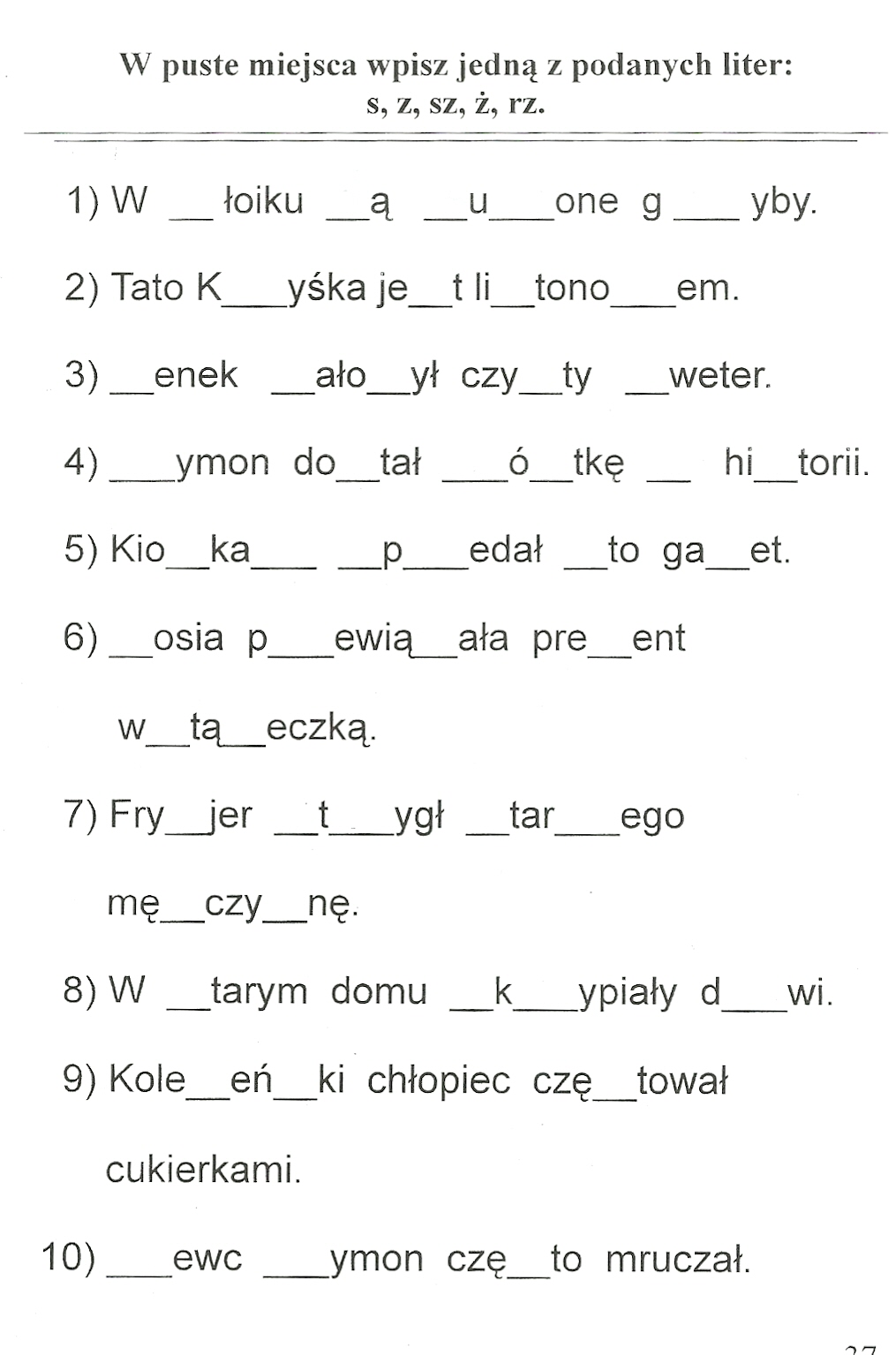 Polecenie 2: Uzupełnij wyrazy . Zapisz w zeszycie. Przeczytaj głośno i  wyraźnie.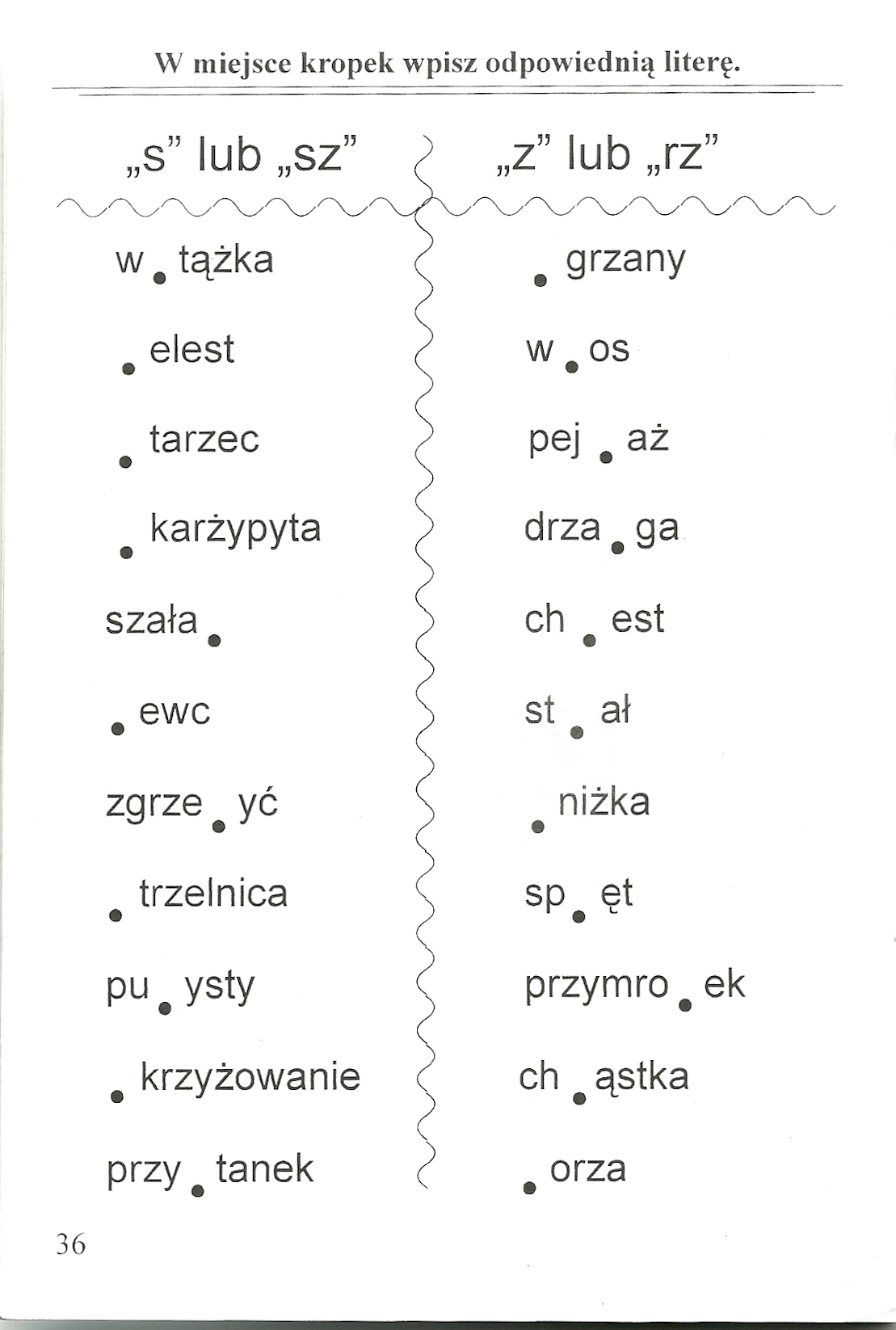 Prześlij wykonane ćwiczenia na w/w adres.